Scratch											Name:Scratch Debug’em Worksheet #1							Period:The right arrow works correctly, why doesn’t the left arrow key work?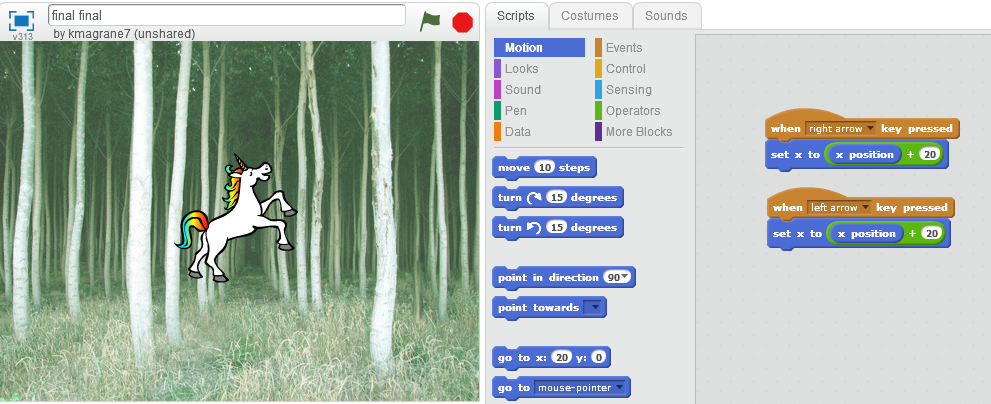 Why won’t the cat spin in a circle? 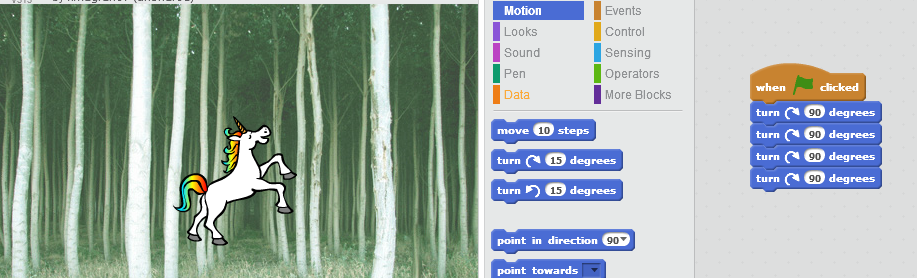 Why won’t the cat move around the screen? (Hint: only one is wrong)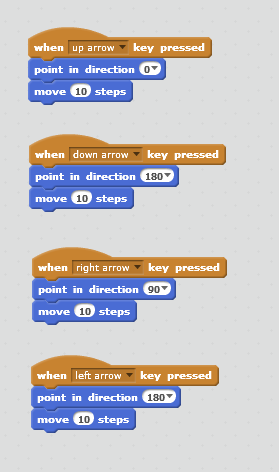 I want the cat to walk across the screen and turn upside down but instead it keeps spinning in a circle, why? 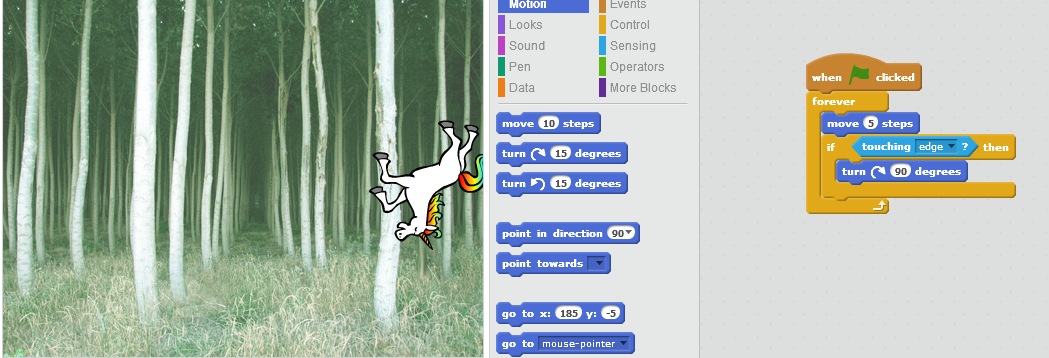 I want the unicorn to move forward then turn upside down and then flip up back upright move backwards but he won’t, why?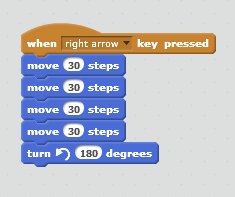 